(NOT SO) SCI-FI ENERGY ALTERNATIVESDraft Date: 05/6/17Draft or Revision Number: 1AUDIO ASSET/SHOTGRAPHIC(NOT SO) SCI-FI ENERGY ALTERNATIVESFADE TO1. Nuclear FusionVOICEOVER: In the 1950s everyone thought an atomic car was just around the corner. A happy 50s guy is driving along in his 1956 Edsel. At the back it has a small canister with an atom sign on it. He’s driving into a city which has a sign “WELCOME TO ATOMIC CITY”Around the corner of an intersection comes another similar car.VOICEOVER: What held this idea back—other than safety…SFXMetallic tink.The cars crash lightly at the intersection and stop.PULL BACK as they explode in a huge nuclear blast which levels blocks.VOICEOVER:was the search for the Holy Grail of future-energy generation: Nuclear Fusion. A scientist holds up a holy grail-like cup which is labelled NUCLEAR FUSION?VOICEOVER:How to mimic the atomic reaction which occurs at the center of the sun in a small, controlled, way? The sun’s atomic reactions. PULL BACK into space.VOICEOVER:Today, researchers have developed a compact fusion reactor which offers clean energy, no nuclear sludge—A proud scientist, like this man, with a Lockheed Martin compact reactor (as in this example).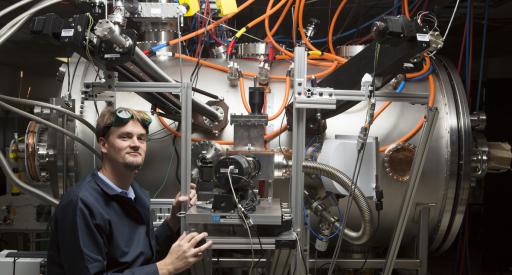 VOICEOVER:and could one day safely power homes or even cars.A modern suburban street. Each house has a small reactor outside. Day turns to night and the lights flicker on.A woman pulls into a driveway in a modern Mini-Coupe. It has a small canister/reactor with an atom symbol on it.GRAPHIC2. Deep GeothermalVOICEOVER:In Jules Verne’s sci-fi classic Journey to the Center of the Earth, there were dinosaurs dwelling underground.A cross-section of the earth as a tunnelling steam-punk vehicle moves down to the earth’s core. In a cavern, the vehicle stops and some people get out. A Tyrannosaurs jumps out at them, roars and they run back inside.VOICEOVER:Unlikely. 99.9% of the Earth's core has temperatures over 1,000 degrees Celsius. A real cross section showing temperatures, such as.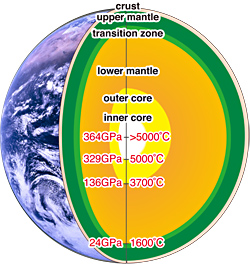 VOICEOVER:There IS high-pressure water, steam and hot rocks. Deep Geothermal looks at viable ways to drill deep and tap this energy.A rig worker is drilling an exploratory hole into the ground using heavy machinery.Steam comes out.VOICEOVER:It’s renewable, available day and night, and promises no pollutants. The answer might be right under our feet. He’s standing at the edge of the hole looking down.GRAPHIC3. Space: The Final FrontierVOICEOVER:How did Capt. Kirk power, or even get a signal on his space communicator?Captain James Kirk shoots at some aliens and gets out his phone-communicator. He looks down—it shows only one bar. VOICEOVER:Space-based energy technologies could be the answer. He holds the phone up high and walks around looking depressed.VOICEOVER:Harvesting hydrogen from the moon to power fuel cells on Earth?A tractor with a guy in a space suit is ploughing up the ground on the moon. In the sky glows the earth.VOICEOVER:Orbiting solar arrays that absorb sunlight and beam the energy back down to stations on the ground?NASA and other orgs are currently researching exactly these kinds of technologies.An array of satellites in space above the earth unfold solar panels which begin absorbing light from the sun.PAN around a satellite. It has a big NASA logo on it.VOICEOVER:The future might not be so far off as you think. Find out at the 2017 Future Energy World Expo.Close on Expo logo and contact details.